Уполномоченный по правам ребёнка в Ставропольском крае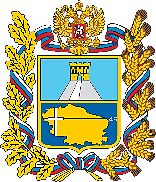 Министерство образования Ставропольского краяПАМЯТКА для законных представителей по предупреждению самовольных уходов детей из семей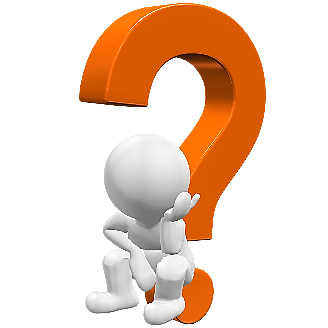 необходимо больше общаться с ребенком, научиться его слушать и быть для него не только родителем, но и другом;ни в коем случае не высказывайте категорические суждения в адрес ребенка. Не отбивайте у подростка желание советоваться с вами;нужно вместе с ребенком решать, как вы будете проводить досуг. Если свободное время ребенка заполнить интересными занятиями, многие проблемы будут решены;никогда не ссорьтесь с ребенком, если он сделал что-то не так. Объясните ему, как нужно правильно поступить в той или иной ситуации;развивайте в ребенке уверенность и положительное отношение в себе. Научите его принимать свои качества и особенности;не разрешайте ребенку находиться без присмотра взрослых позднее 22.00 часов;поддержите ребенка при переживании им неудач, недопонимания со стороны сверстников, близких людей;узнайте круг общения ребенка;обращайте внимание на поведение и настроение ребенка;повышайте уровень семейной культуры;объясните ребенку, что если потребуется помощь, то он может обратиться к вам, как к родителям, а также на единый общероссийский номер детского телефона доверия (8-800-2000-122), позвонив по которому психологи помогут разрешить возникшие проблемы и вопросы. 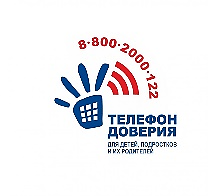 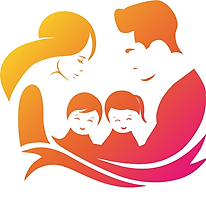 Дети никогда не уходят оттуда, где им хорошо и спокойно. Атмосфера тепла, любви и взаимоуважения важна для развития и воспитания ребенка в семье.необходимо больше общаться с ребенком, научиться его слушать и быть для него не только родителем, но и другом;ни в коем случае не высказывайте категорические суждения в адрес ребенка. Не отбивайте у подростка желание советоваться с вами;нужно вместе с ребенком решать, как вы будете проводить досуг. Если свободное время ребенка заполнить интересными занятиями, многие проблемы будут решены;никогда не ссорьтесь с ребенком, если он сделал что-то не так. Объясните ему, как нужно правильно поступить в той или иной ситуации;развивайте в ребенке уверенность и положительное отношение в себе. Научите его принимать свои качества и особенности;не разрешайте ребенку находиться без присмотра взрослых позднее 22.00 часов;поддержите ребенка при переживании им неудач, недопонимания со стороны сверстников, близких людей;узнайте круг общения ребенка;обращайте внимание на поведение и настроение ребенка;повышайте уровень семейной культуры;объясните ребенку, что если потребуется помощь, то он может обратиться к вам, как к родителям, а также на единый общероссийский номер детского телефона доверия (8-800-2000-122), позвонив по которому психологи помогут разрешить возникшие проблемы и вопросы.  ссора с родителями или постоянные «выяснения отношений» по разным поводам;низкая успеваемость в школе, нежелательные друзья, знакомство и общение с «неблагополучной» компанией и др.безразличие взрослых (родителей, законных представителей, учителей) к проблемам подростка;неуважение и нелюбовь родителей друг к другу, частые «разборки»;развод родителей, повторный брак (появление отчима/мачехи);чрезмерная опека со стороны родителей, вызывающая негативную реакцию ребенка (раздражение вследствие высокой тревожности и переживаний родителей за дальнейшую судьбу ребенка);неблагополучие в семье, злоупотребление родителями спиртными напитками, жестокое обращение с ребенком;самоутверждение подростка, стремление выйти из-под контроля родителей и жить самостоятельно;чрезмерная трудовая занятость родителей (родители в погоне за финансовым благополучием «пропадают» на работе).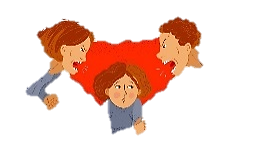 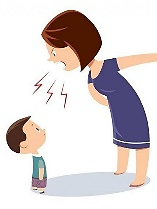 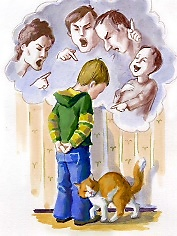 необходимо больше общаться с ребенком, научиться его слушать и быть для него не только родителем, но и другом;ни в коем случае не высказывайте категорические суждения в адрес ребенка. Не отбивайте у подростка желание советоваться с вами;нужно вместе с ребенком решать, как вы будете проводить досуг. Если свободное время ребенка заполнить интересными занятиями, многие проблемы будут решены;никогда не ссорьтесь с ребенком, если он сделал что-то не так. Объясните ему, как нужно правильно поступить в той или иной ситуации;развивайте в ребенке уверенность и положительное отношение в себе. Научите его принимать свои качества и особенности;не разрешайте ребенку находиться без присмотра взрослых позднее 22.00 часов;поддержите ребенка при переживании им неудач, недопонимания со стороны сверстников, близких людей;узнайте круг общения ребенка;обращайте внимание на поведение и настроение ребенка;повышайте уровень семейной культуры;объясните ребенку, что если потребуется помощь, то он может обратиться к вам, как к родителям, а также на единый общероссийский номер детского телефона доверия (8-800-2000-122), позвонив по которому психологи помогут разрешить возникшие проблемы и вопросы. 